Beste,We danken u voor het vertrouwen in ons aanbod en vragen u om dit formulier zo volledig mogelijk in te vullen zodat het intakegesprek vlot kan verlopen.U kan zich als geïnteresseerde zélf aanmelden en dit dus zelf invullen of dit doen samen met iemand die u als arts, psycholoog, therapeut, begeleider,… opvolgt en naar ons verwijst.Gelieve het ingevuld formulier te bezorgen via mail aan hilde.vens@tov-vzw.be  of op te sturen naar TOV vzw, Herdersstraat 79 te 8800 Rumbeke t.a.v. Hilde Vens.Alvast hartelijk dank!Indien aanmelding vanuit verwijzer : Naam  en contactgegevens (mail, tel) verwijzer:Behandelend arts/specialist/psychiater + contactgegevens:Gegevens van de persoon met interesse in aanbod van TOVVolledige naam :        						Geboortedatum :                                                                 Geslacht  : 0 man         0 vrouw          0 …….	(aankruisen wat past)0 Gehuwd      0 samenwonend        0 woont bij ouders/familie       0 alleenstaand        0 gescheiden (aankruisen wat past)Inkomen uit : werk – ziekteverzekering – invaliditeit  - leefloon (schrappen wat niet past) – andere: ……………Mutualiteit : (klever aanbrengen of mutualiteit benoemen + rijksregisternummer)	Verhoogde tegemoetkoming :  0 ja     0 neen      (aankruisen wat past)Anamnese : relevante info betr. thuis, opnames, familiale ontwikkelingen/belasting, werk,…. ThuissituatieKorte omschrijving huidige situatie met inbegrip van relevante vroegere gebeurtenissen:Belangrijke derden (mantelzorg, mensen uit persoonlijk ondersteunend netwerk): Professionele zorg (huisarts, thuis- of poetshulp, CAW, OCMW, CGG, mobiel team,…)Huisarts : Anderen :Momenteel in opname :  (aankruisen wat past)0 neen      0 in PAAZ       0 in dagbehandeling alg. ziekenhuis      0  in dagbehandeling psych. ziekenhuisPsychisch-psychiatrische info Diagnose(s) :Vroegere opnames binnen PAAZ of psych. ziekenhuis: Stresserende factoren :Aandachtspunten bij eerste kennismaking :Er is interesse in:  (aankruisen wat past)0 aanbod revalidatie-ateliers     0 aanbod arbeidscoaching       0 beide          0  geen ideeAndere relevante info :Medicatieschema voorgeschreven door Dr. ……………………………………………………………………………..Fysieke toestand : relevante zaken?ArbeidskansenScholingsgraad  : hoogste opleidingsniveau (schrappen wat niet past)Lager sec. onderwijs - hoger sec. onderwijs - beroepsonderwijs - hoger onderwijs – bijzonder onderwijs - volwassenonderwijsHoogst behaald diploma:VAPH-erkenning : Ja /neen/ in aanvraag  (schrappen wat niet past)Huidige dagbesteding : (hoe ziet dag-invulling er nu uit?)Werkervaring :Wensen betreffende betaalde tewerkstelling :Dromen, wensen, verwachtingen…. : op welk(e) vlak(ken) wil de persoon duurzame verandering? Gegevens van de persoon met interesse in TOVGegevens van de persoon met interesse in TOVGegevens van de persoon met interesse in TOVAdres:Telefoon en/of GSM:E-mail adres:Gegevens van één belangrijke derde (ouder, partner, familielid, vertrouwenspersoon …)Gegevens van één belangrijke derde (ouder, partner, familielid, vertrouwenspersoon …)Gegevens van één belangrijke derde (ouder, partner, familielid, vertrouwenspersoon …)Adres:Telefoon en/of GSM:E-mail adres: Geldig vanaf  .. / .. /20..OchtendMiddag Avond Voor slapen Functie of jobPeriode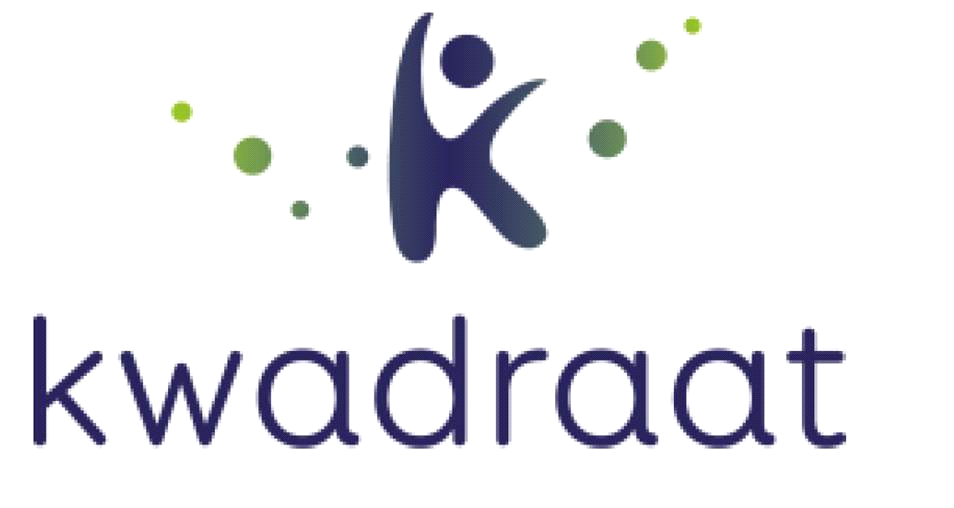 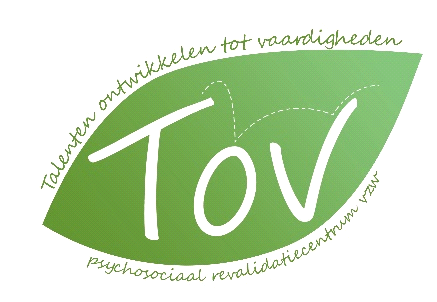 